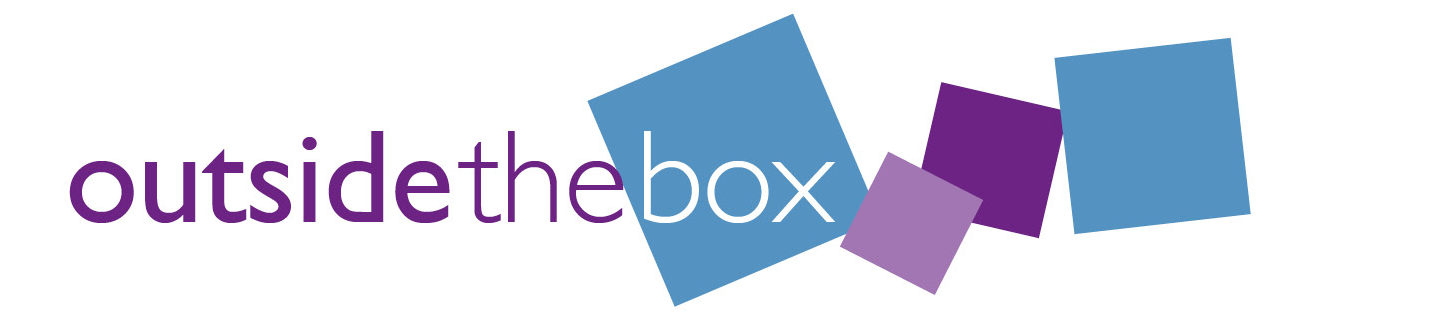 Project WorkerApplication formThank you for applying for this post.Please send this form to ania@otbds.org by 5pm on 12th March. Name: Address:Preferred pronoun:Email address:Contact phone number:Is there anything we need to know that will help you at interview, such as communication support or other adjustments?Are you able to start work in Glasgow within a month or so of appointment (able to work in the UK, living close enough to Glasgow)?Please list your qualifications since leaving school and any training that is relevant for this postEmployment: Please briefly list relevant jobs including your employer, role, and dates you were there, responsibilities and achievementsList any other roles that are relevant to this post, such as being part of community or professional groups, voluntary work or personal experienceWhat you bring to the roleWhat is your experience and skills on each of the main tasks and aspects of this role?What you bring to the roleWhat is your experience and skills on each of the main tasks and aspects of this role?Understanding the values of the organisationAble to initiate, plan and complete tasksAble to work as part of a teamCommunication skills with people in a range of circumstancesConfident user of Word, Excel Experience of digital communication and understanding it’s use in a work contextExperience of community development activitiesExperience or understanding of food poverty Experience of organising small events Driving license and access to a carOther aspects or tasks mentioned in the Job DescriptionOther strengths or experience that you bring to this roleOther strengths or experience that you bring to this roleReferences:  Please list 2 people who can give a reference about you.  Tell us their name, contact details and how they know you.We will not contact any referees until after interview.Referee 1:  Referee 2: 